Year Group: Reception   Week beginning: 29th June 2020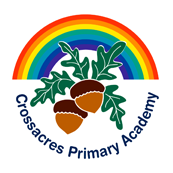  Summer Topic ‘Living and Working Together’. This week the children will learn about different types of farm machinery and their uses. In the daily Letters and Sounds sessions the children will move on to vowel digraphs (two letters that make one sound). During the literacy activities children will use their Letters and Sounds knowledge and independently write sentences to accompany their various creations. The Maths activities for the week are based around the book ‘Superworm’ https://www.youtube.com/watch?v=4pZwNie69n8 and come from White Rose Maths. There are daily Speaking and Listening activities too related to a variety of farm stories as well as lots of drawing, junk modelling and creating farm machinery.DayMaths ActivitiesEnglish ActivitiesOther Subject ActivitiesMonday Day 1 Exploring length, symmetry, patternhttps://wrm-13b48.kxcdn.com/wp-content/uploads/2020/05/Day-1-Superworm.pdfCreate symmetrical art works (You will need paint, paper and wool/string) and also create own patterns.Watch the following video about tractors and discuss.https://www.youtube.com/watch?v=ybMMkOSob30Writing/Creative – Draw a tractor and write a couple of sentences about it once you have finished.Phase 3 Letters and Sounds. Learning the vowel digraph aihttps://www.bbc.co.uk/bitesize/topics/zvq9bdm/articles/z4xsxychttps://www.youtube.com/watch?v=siVkXoEQDNc&t=1sWrite 2 sentences using ai e.g. Wait for me to go. He had a pain in his leg. Speaking and Listening – Share weekend news talking about what you did, who you saw, where you went, what you enjoyed, what you would like to do next weekendTuesdayDay 2 Exploring length, counting forwards and backwards, number and place valuehttps://wrm-13b48.kxcdn.com/wp-content/uploads/2020/05/Day-2-Superworm.pdfDraw worms starting at different numbers.Watch the following video about combine harvesters and discusshttps://www.youtube.com/watch?v=PmXV9sXHC-MWriting/Creative – Junk model a tractor or combine harvester, discuss 3D shapes used and write a couple of sentences about your vehicle Phase 3 Letters and Sounds. Learning the vowel digraph eehttps://www.bbc.co.uk/bitesize/topics/zvq9bdm/articles/zn9q92phttps://www.youtube.com/watch?v=hBFFUCraDt8&t=6sWrite 2 sentences using ee e.g. She has big feet. Meet me by the bush. Speaking and Listening. Listen to the story of The Little Red Hen https://www.youtube.com/watch?v=CLqGLE5zTIk and then answer ‘how’ and ‘why’ questions related to the storyWednesdayDay 3 Counting accurately and using language to talk about timehttps://wrm-13b48.kxcdn.com/wp-content/uploads/2020/05/Day-3-Superworm.pdfRecreate a worm rain dance and time your super moves!Watch the following video about a bale wrapper and discusshttps://www.youtube.com/watch?v=qBWXxJGhtUMWriting/Creative – Use construction materials and design a farm vehicle. Once finished write  sentences about what your vehicle is used forPhase 3 Letters and Sounds. Learning the vowel digraph ighhttps://www.bbc.co.uk/bitesize/topics/zvq9bdm/articles/zkhvhbkhttps://www.youtube.com/watch?v=7anrdHnwGbs&t=1sWrite 2 sentences using the igh sound e.g. I go to bed at night. We do the right thing.Speaking and Listening. Listen to the story of The Enormous Turnip https://www.youtube.com/watch?v=mGw5yTOPTSQ then discuss who helped to pull the turnip out using language such as first, next, lastThursdayDay 4 Discussing money, using coins and adding and subtractinghttps://wrm-13b48.kxcdn.com/wp-content/uploads/2020/05/Day-4-Superworm.pdf(You don’t need empty tins you could use plastic cups or any containers)Watch the following video about farm sprayers and discuss https://www.youtube.com/watch?v=neJkjgAu4JA&t=491sWriting/Creative – Use play doh or salt dough and design a farm vehicle then write about its features.Phase 3 Letters and Sounds. Learning the vowel digraph oahttps://www.bbc.co.uk/bitesize/topics/zvq9bdm/articles/zh4j47hhttps://www.youtube.com/watch?v=rrGadCz2A1o&t=1sWrite 2 sentences using oa e.g. She can put her coat on. The boat is long and green.Speaking and Listening. Listen to the story of The Scarecrows Wedding https://www.youtube.com/watch?v=UIHLnnJ-uFc then talk about the significance of having scarecrows on a farmFridayDay 5 Discussing measurements and comparisons – length, long and short.https://wrm-13b48.kxcdn.com/wp-content/uploads/2020/05/Day-5-Superworm.pdfMake worms using string, play doh or spaghettiWatch the following video about JCB diggers on the farm and discusshttps://www.youtube.com/watch?v=qLiPYVn6rtMSpeaking and Listening/Writing – Take turns to be in the hot seat and talk about, explain and connect ideas about what you farm machinery you have learnt about. Then draw a picture of a farm and write about everything you have learnt.Phase 3 Letters and Sounds. Learning the vowel digraph oo both the long and short soundhttps://www.bbc.co.uk/bitesize/topics/zvq9bdm/articles/z4tyt39https://www.youtube.com/watch?v=VQxqTmiDmIQhttps://www.youtube.com/watch?v=McxGM5mU0uM&t=1sSpeaking and Listening. Listen to the story of Chicken Licken https://www.youtube.com/watch?v=gzZbtMFP-_I and write a list of rhyming words from the story. 